ГАННІВСЬКИЙ ЛІЦЕЙПЕТРІВСЬКОЇ СЕЛИЩНОЇ РАДИ ОЛЕКСАНДРІЙСЬКОГО РАЙОНУКІРОВОГРАДСЬКОЇ ОБЛАСТІНАКАЗ  від 31 серпня  2022 року                                                                                                       № 60с. ГаннівкаПро призначення відповідального щодо виконання інструкції з обліку дітей і підлітків шкільного вікуЗ метою виконання заходів щодо виконання Інструкції з обліку дітей і підлітків шкільного вікуНАКАЗУЮ:1.Призначити відповідальним по Ганнівському ліцею за роботу зі складання списків дітей і підлітків шкільного віку соціального педагога ЖУКОВУ М.С., по Володимирівській філії Ганнівського ліцею – соціального педагога Володимирівської філії Ганнівського ліцею ТКАЧ А.Е., по Іскрівській філії Ганнівського ліцею – заступника завідувача Іскрівської філії Ганнівського ліцею БОНДАРЄВУ Н.П..2. Відповідальним за роботу зі складання списків дітей і підлітків шкільного віку:1) до 07 вересня 2022 року перевірити за отриманими списками наявність дітей шкільного і дошкільного віку;2) оформити загальний звіт з питань охоплення навчанням дітей і підлітків шкільного віку.3. Призначити відповідальною у 2022/2023 навчальному році по Ганнівському ліцею вчителя початкових класів ВИСТОРОПСЬКУ Н.С. за дільницями мікрорайону ліцею Ганнівського старостату Петрівської селищної ради: с. Ганнівка.4. Призначити відповідальною у 2022/2023 навчальному році по Володимирівській філії Ганнівського ліцею вчителя початкових класів Володимирівської філії Ганнівського ліцею КРАЩЕНКО О.В. за дільницями мікрорайону ліцею: с. Володимирівка.5. Призначити відповідальною у 2022/2023 навчальному році по Іскрівській філії Ганнівського ліцею вчителя початкових класів Іскрівської філії Ганнівського ліцею ТКАЧЕНКО Н.Г. за дільницями мікрорайону ліцею: с. Іскрівка.6. ВИСТОРОПСЬКІЙ Н.С., КРАЩЕНКО О.В., ТКАЧЕНКО Н.Г.:1) до 1 червня 2023 року оформити та затвердити списки дітей 5-річного віку;2) нести персональну відповідальність за достовірність інформації.7. Контроль за виконанням даного наказу покласти на завідувача Володимирівської філії Ганнівського ліцею МІЩЕНКО М. І., на в.о. завідувача Іскрівської  філії Ганнівського ліцею БАРАНЬКО Т.В. та на заступника директора з навчально-виховної роботи Ганнівського ліцею СОЛОМКУ Т.В..Директор                                                                                                         Ольга КАНІВЕЦЬЗ наказом ознайомлені:                                                                                   А.ТкачМ.ЖуковаМ.МіщенкоН.БондарєваН.ВисторопськаН.ТкаченкоО.КращенкоТ.БаранькоТ.Соломка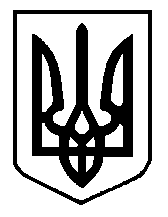 